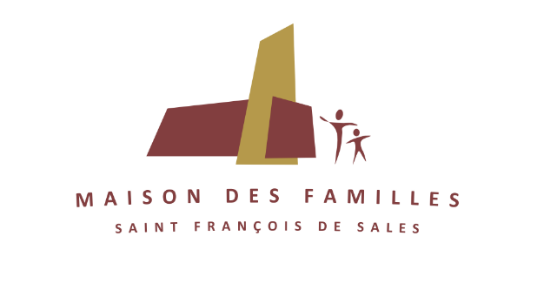 Fiche de poste Directeur d’accueil de loisirsMaison des Familles du 92 (H/F)Le contexteLa Maison des Familles du 92 (MDF92) est une association qui accueille et accompagne les familles du 92. Initiée par l’Eglise Catholique, elle est au service du soutien à la parentalité, aux relations conjugales et aux liens familiaux de façon générale.  La Maison des Familles a pour ambition de donner un nouvel élan à ses propositions, les enrichir, les compléter pour devenir plus impactant sur le territoire et élargir son public cible. Dans ce contexte, elle a décidé de renforcer son rôle de soutien à l’éducation en ouvrant un centre de loisirs pour jeunes à partir de l’école primaire jusqu’au lycée.Sous l’autorité directe de la responsable de la Maison des Familles vos missions seront les suivantes : Pédagogique :Le directeur élabore le projet pédagogique en cohérence avec le projet éducatif de l’accueil. Il mène des bilans réguliers et des évaluations de ce projet pédagogique. Le directeur élabore et organise un programme d’activités. Il participe à l’animation des activités en fonction des besoins et de la composition de l’équipe. Administrative, juridique et financière :Le directeur participe à l'élaboration du budget et en assure l'exécution. Il doit : Tenir à jour le carnet de reçus d’encaissements des participations ; Gérer une caisse, effectuer des achats et des règlements d’activités : à ce titre il devra fournir toutes les pièces comptables justifiant et attestant les dépenses et recettes liés à l’activité ;Rédiger un bilan qualitatif et quantitatif ; Développer des partenariats financiers et participer à la recherche de subventions. Le directeur est le garant de la sécurité physique, affective et morale des enfants accueillis. A ce titre, il doit : Connaître, respecter et faire respecter la législation relative aux ALSH (accueil de loisirs sans hébergement) Veiller à la sécurité de l’équipe d’animation et des enfants accueillis, au respect des locaux et du matériel ;Maîtriser les règles d’hygiène et de sécurité ; Garantir le respect de la législation du travail ;Tenir à jour le cahier de présence des enfants ; Assurer le suivi des dossiers familles (inscription, fiche de renseignements, vaccinations…) ;Assurer le lien et la communication avec les familles. Management :Le directeur assure la gestion des ressources humaines. Il anime et encadre son équipe. A ce titre, il doit : Gérer le tableau de présence des animateurs ;Encadrer l’équipe d’animation et coordonner les activités ; Organiser et participer aux réunions de travail ; Encadrer, accompagner, former et évaluer les stagiaires BAFA. Encadrer et recruter des animateurs bénévoles.Compétences et qualités attendues :Organisation et aisance relationnellePatience, dynamisme, sens pastoral, disponibilité, écoute et compréhension, pédagogie ; Gestion administrative et financière. Diplômes requis : BAFD/BPJEPS ou équivalentPSC1 (facultatif)Conditions : Poste basé à Boulogne à pourvoir dès septembre 2024CDI temps partiel : 27h par semaine lissées sur l’année (après-midi 15h-19h les lundis, mardis, jeudis et vendredis, toute la journée le mercredi 8h-19h, 1 semaine de vacances scolaires sur 2 en journée complète). Rémunération selon expérience et profil.Contact : Guilaine COURSIMAUT - directionmdf92@gmail.com